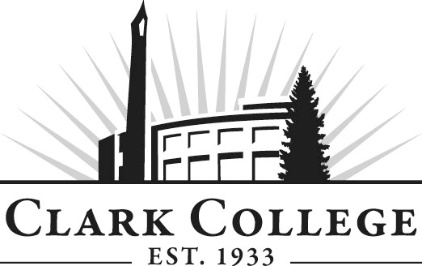 ADDICTION COUNSELING ADVISORY COMMITTEEMINUTESFriday November 3, 2017 * 11.30am-1.30pmHanna Hall 101Members Present Sandi Kendrick, (Committee Chair) Clark County Public Health; Lynette Tracy (Vice Chair), Lifeline Connections; Chris Thompson, Clark County; Jared Sanford, Lifeline Connections; Christine Gjesvold, Daybreak Youth Services;  Nicole Laverne, representing Salvation Army; Jolene Feeney (representing Susan Gebhardt), Recovery Village of RidgefieldMembers Absent: Justene Dillard, Helping Professionals; Angela Ball, Daybreak Youth Services; Roberta Morgan, Western Psychological ServicesGuest: Maggie McKinney, OOIClark College: Miles Jackson, Dean of SOFA; Marcia Roi, Department Head; Jim Jensen, Instructor ACED, Cathy Sherick, Associate Director Instructional Planning & Innovation; Scott Clemans, Career ServicesCommittee chair Sandi Kendrick called the meeting to order at 11.45am and introductions were made.The minutes from the meeting of April 28th 2017 were presented: a motion was made to approve as written, this was seconded and approved unanimously.Next Meeting DateThe committee will meet again on Friday February 2 2018 at 11.30amBASHS Discussion and VoteProgram is in second half of the process for approval. Marcia shared program map and proposal. Program consists of 60 credits: 30 credits can be existing classes. Syllabuses for the upper division classes have been written. Dr. Roi explained course sequencing. Note – see chart at the end of the minutes. Marcia also shared a part time student map (3 years). All classes will be offered at night. Our current ACED classes do not transfer to a 4-year school and this program offers a pathway to Eastern’s MSW courses. WSU is ok with program. Pathway was shared. The program is rolling admissions not cohorts. Classes are 5 credits each and meet twice a week. Marcia stated that she will be advising. Can accept students 15 credits prior to AA degree. The proposal still needs to go to IC, EC, and trustees. Cathy asked the committee if they saw this program as an opportunity to upskill current staff. Christine answered that yes, they encouraged staff to continue education. The committee appreciated that this program bridges the gap between mental health and addiction support. Future paths to incorporate would be gambling and tobacco addiction. Christine asked if the cohort model had been considered and Marcia replied that students tend to form their own cohorts. VOTE: Chris made a motion to pass, and this was seconded. The motion was passed with 7 votes. College AnnouncementsThe new “Areas of Study” have been adopted and approved these will provide the framework for organizing the different degree paths for students. The link is HereAdvisory Committees will begin to see how they fit in to the implementation work of Pathways. The goal is to improve rates of completion, transfer and attainment of jobs. The American Association of Community Colleges (ASCC) has developed a model that articulates the implementation process. Advisory members are encouraged to review the model for understanding.Academic plan Goal 6: Infuse the study of Power, Privilege and Inequity throughout the curriculum. Last year advisory members asked why this was happening at Clark. To answer that question, we have been working with the Office of Diversity and Equity to put together some basic information that can help frame the issue for further discussion. Watch for it on meeting agendas.The new McClaskey Culinary Institute (MCI) is open and teaching students this term! The link to information about the program is Here. We are looking forward to being able to provide our advisory members with menu items from the cuisine and baking programs. Clark continues to see enrollment declines, which may have budget impacts. We do not anticipate further program cuts at this time, but cannot rule out the possibility of changes in the future should this trend continue. Your help in letting community members know about the great programs at Clark is appreciated!As programs are taught out, we have terrific Advisory volunteers we hate to lose. Often we need to infuse current committees with new members, and sometimes new programs are developed that will need new advisory committees.  We are working this year on the development of a Master Advisory Committee that will help us with three tasks.Visiting current committees to talk to members and get an idea of how things are working.Planning and hosting annual Advisory event.Reporting to the Board of Trustees every year on the great work of Advisory Committees.Let us know if you are interested by contacting Nic. You can be on two committees, or if you want to step away from your current committee work that is fine too.We also wanted to thank everyone who was able to attend the annual recognition event held on July 13 at the new STEM building. We had beautiful weather, many cold beverages and a great time. We look forward to planning the event next year with our new Master Advisory Committees.We will be undertaking an updated Ethics training at the Spring advisory meetings. The annual Clark College Career fair will be held in April. Advisory Committee members will be provided additional information from the career center in upcoming meetings. Committee Member UpdatesJolene mentioned that they are consistently in need of qualified therapists. They are talking about increasing the PMP program and incorporating family weekends.Lifeline is opening a recovery resource center in Hazel Dell this summer. Chris announced that his program received a new grant.Nicole mentioned that Salvation Army transitioned to new administration and they are working on trying to improve communication.Sandi stated that the distribution of naloxone was very popular and they had distributed 1.3 million doses. She discussed possible training for Clark College security so the college could have access. It was mentioned that it was available over the counter at Walgreens.There was a discussion of the appearance of different drugs in the area.Staffing at various agencies was discussed.Marcia mentioned that she is getting at least one new student interested in the ACED programs a day during this advising session.Marcia discussed her involvement with the behavioral health advisory board. Consensus from both the board side and the providers is that there is a lot of confusion regarding who does what.A question was asked regarding the status of professionalizing recovery coaching was. Marcia answered that some movement was being made. She is going to a summit on November 27th and she should find out more. Right now she is focused on the BASHS program. Prepared by Maggie McKinneyBASHS  Core Course ScheduleYear oneBASHS  Core Course ScheduleYear oneBASHS  Core Course ScheduleYear oneBASHS  Core Course ScheduleYear oneFallWinterSpringSummerBASHS 301Introduction to Human ServicesBASHS 302Systems and Social JusticeBASHS 303Ethics in Human ServicesBASHS 304Practical Family therapyBASHS 305Advanced Co-occurring Disorders Treatment interventionsBASHS 306Trauma, Grief and LossBASHS 301Introduction to Human ServicesYear TwoYear TwoYear TwoYear TwoBASHS 401 Multicultural Counseling in Human ServicesBASHS 402 Human Services Intervention and Advocacy BASHS 403Research and Evaluation Methodologies in Human ServicesBASHS 410 Human Services Field Placement IBASHS 404Advanced Case Management in Behavioral HealthBASHS 411Human Services Field Placement II